ÅRSPLAN I SAMFUNNSFAG FOR 3. TRINN 2017-18HØSTMÅL (K06)         UtforskerenElevene skal kunne…Formulere spørsmålom samfunnsfagligetema, reflektere ogdelta i fagsamtaler omdemfinne og presentereinformasjon omsamfunnsfaglige temafra tilrettelagte kilder,også digitale, ogvurdere ominformasjonen er nyttigog påliteligBruke grunnleggendenettvett i digitalsamhandling og hakunnskap om regler forpersonvern i digitalemediumBruke metoder foropptelling ogklassifisering i enklesamfunnsfagligeundersøkelser ogpresentere enkleuttrykk for mengde ogstørrelse i diagram ogtabeller     HistorieElevene skalkunne…Beskrivehovedtrekk vedbronsealderen ogjernalderen og gjøregreie for hvordanjordbruketforandret levemåteni Norge og NordenBruke begrepenefortid, nåtid ogframtid om seg selvog familienLæreverk: Cumulus og MylderFaglærer: Janicke R. Oldervoll                        TEMAGeografiElevene skal kunne…Plassere hjemstedet,hjemkommunen oghjemfylket på kart-sette navn på ogplassere landene iNorden, verdenshaveneog verdensdelene ogfinne geografiskebenevnelser på kart.Ordensregler for HaukåsskoleUtforme regler fortrinnetBronsealderMøddingLanghusSigd og ardUrbefolkningARBEIDSFORMSamtaler, diskusjonerElever får prøve seg somordstyrereFørkunnskap/FørforståelseVØL, tankekart, BISONArbeid med ordforråd,ukens begreperTidslinjeHøytlesing, stillelesingSamtaleUndringSamle, informasjon frabøker, filmer, internettSkrive faktatekstSkrive fortellingIllustrere egne teksterUttrykke seg muntlig omemnetSamarbeidsoppgaverProsjekt med å lage film vedhjelp av tegninger og fakta(Bronsealder)Google EarthArbeid med kart, digitalt og ibøkerGruppeoppgaveForeta undersøkelser,presentere resultat itabeller, diagramVURDERINGHvordan klarer vi åpraktisere reglene vilaget? Ukentligvurdering, felles ogegenvurderingMuntligtilbakemeldingSkriftligtilbakemeldingEgenvurderingKamerat-vurderingOppsummeringTest på kartMuntlig presentasjon igrupper (de femlandsdelene). Lagefelles kriterier forpresentasjonLandsdelKommuneLangt mot nord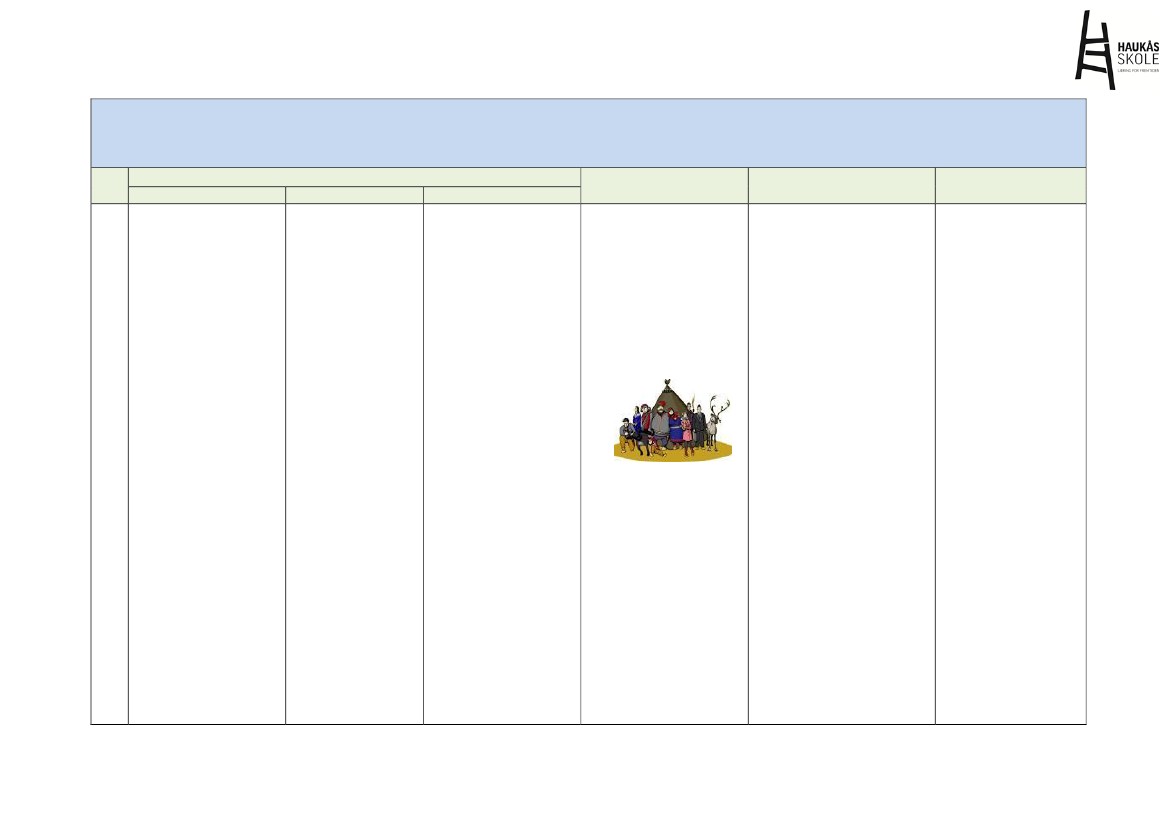 VÅRMÅL (K06)UtforskerenHistorieGeografiTEMAEleven skal kunne…Gje døme på rettarbarn har, på ulikeforventingar jenterog gutar møter ikvardagen, ogsamtale om korleisforventningane kanopplevastdrøfte oppfatningarav rettferd oglikeverdUtforme ogpraktisere reglar forsamspel, med andre idemokratiskeavgjersler iskolesamfunnetJenter og gutterYtringsfrihetNæringslivJournalistElvInnsjøFjordLand i NordenVerdensdelerVerdenshavTidsforskjellTidssonerARBEIDSFORMDramaRollelekDiskusjon – elevene fårprøve seg som ordstyrerArbeid med kart, digitaleog på papirPararbeidVURDERINGMuntligtilbakemeldingEgenvurderingKameratvurderingOppsummeringSkriftlig/muntligtestElevene skalkunne..Skrive enkle teksterom samfunnsfagligetema og brukegrunnleggendefagbegrepElevene skalkunne…                        Beskrive                        landskapsformer                        og bruke                        geografiske                        begrep i                        utforskning avsamlinger oglandskapet nærminnesmerke. Kjenne skole og hjemigjen historiske spor ieget lokalmiljø ogPeke ut og                        orientere seg etter                        himmelretninger                        og gjøre rede for                        hvorfor det er                        tidsforskjellerFortelje omviktige landskapoglandskapsformer iNoreg og nokreandre land.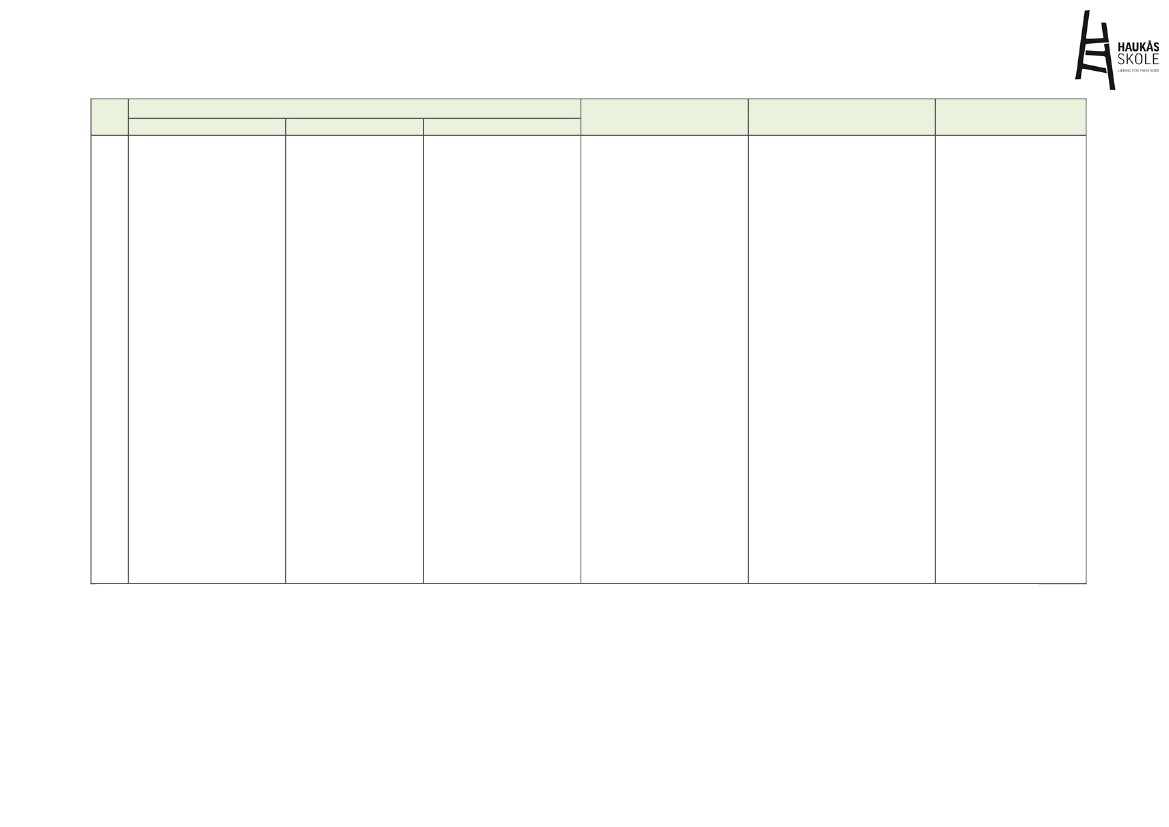 Planen vil endres gjennom skoleåret etter behov. Årets stortingsvalg er noe vi vil jobbe med fra uke 36 - 38, de andre temaene blir derfor muligens noeforskjøvet i forhold til tid.Å kunne uttrykke seg muntlig og skriftlig i samfunnsfag innebærer å fortelle om hendelser i fortiden og samtiden, å gjøre rede for steder og fakta og åbruke definisjoner, begrep og faguttrykk til å forklare årsaker og virkninger knyttet til samfunn og presentere resultat av eget arbeid tydelig ogforståelig for andre, og å kunne samtale om sine egne og andre sine prestasjoner. Skriftlig og muntlig uttrykksevne vil si å kunne reflektere overmeningsinnholdet i tekster, bilde, film og gjenstander, og å kunne sammenligne, argumentere og drøfte verdier i informasjon og kilder, i hypoteser og imodeller.Å kunne lese i samfunnsfag innebærer å sette seg inn i, granske, tolke og reflektere overfaglige tekster og skjønnlitteratur med stigendevanskelighetsgrad for å oppleve kontakt med andre tider, steder og mennesker. Å kunne lese vil samtidig si å behandle og bruke variert informasjon frabilder, film, tegninger, grafer, tabeller, globus og kart. For å forstå og delta i samfunnet en lever i, er det og nødvendig å kunne lese og samleinformasjon fra oppslagsverk, aviser og internett og vurdere dette kritisk.Å kunne regne i samfunnsfag innebærer å behandle og sammenligne tallmateriell om faglige tema, og å bruke, tolke og lage tabeller og grafiskefremstillinger. Regning i samfunnsfag handler og om å gjøre undersøkelser med telling, bruke målestokk på kart og regne med tid.Å kunne bruke digitale verktøy i samfunnsfag innebærer å gjøre beregninger, søke etter informasjon, utforske nettsteder, utøve kildekritikk ognettvett og velge ut relevant informasjon om faglige tema. Digitale ferdigheter vil og si å være orientert om personvern og opphavsrett, og kunnebruke og følge regler og normer som gjelder for internettbasert kommunikasjon. Å bruke digitale kommunikasjons- og samarbeidsredskaperinnebærer å utarbeide, presentere og publisere egne og felles multimedia produkt, kommunisere og samarbeide med elever fra andre skoler og land.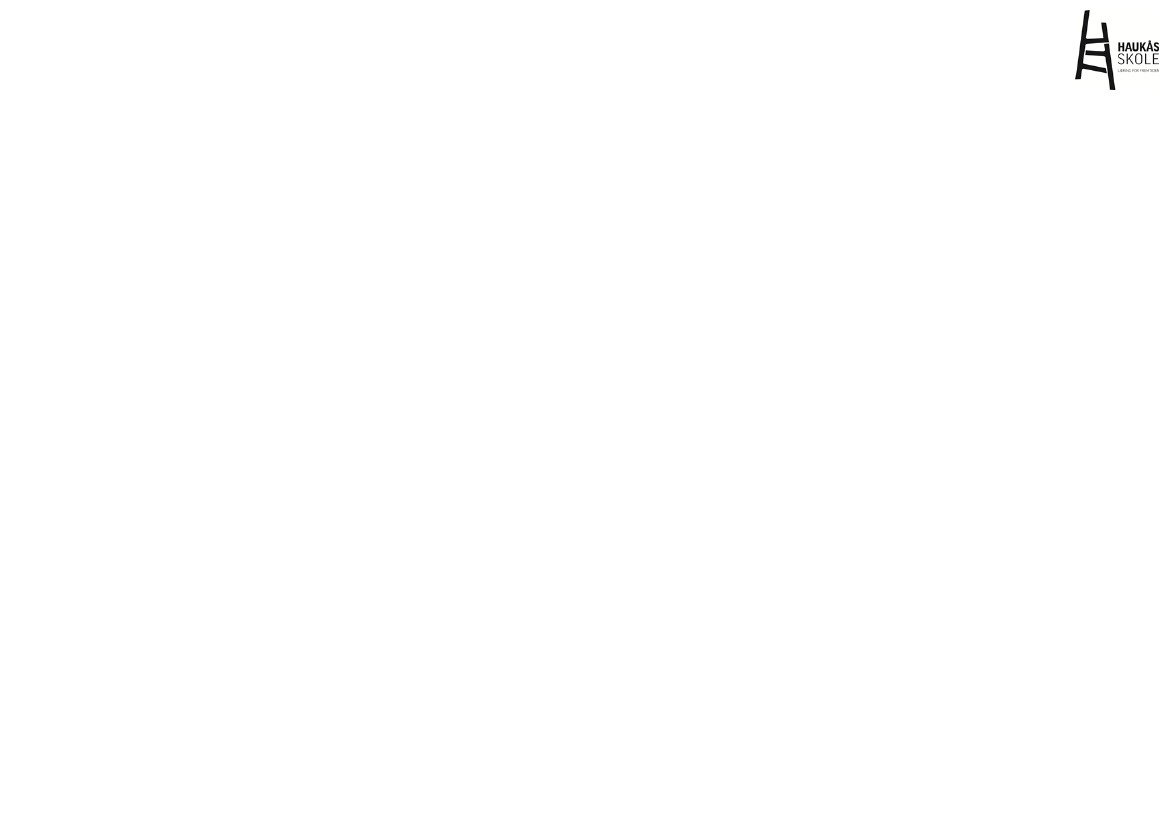 